Pentecostal Faith AssembliesCamp Meeting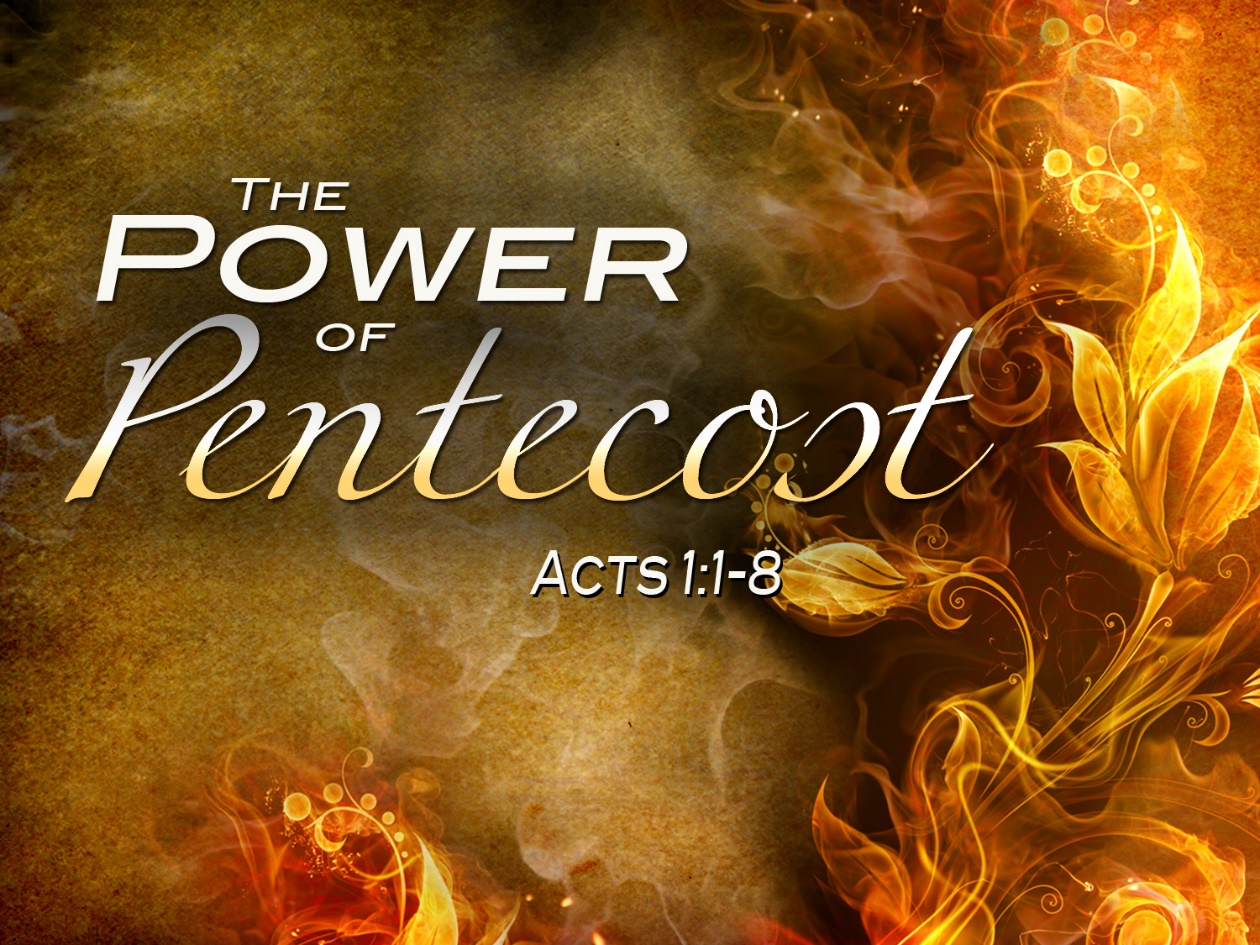 July 15 – 17, 2022Hosted byRiver of Life Pentecostal Church510 Colonial Ave. Colonial Beach, VA 22443(804) 224-8157Service ScheduleFriday 10 am, 11 am, 6 pmSaturday 11 am PFBC graduation, 6 pmSunday 10 am and 11 amLunch provided daily.AccommodationsThere are several hotels, B & Bs, cottages and RV/camping facilities in the area which can be found online.